Программа выставки «Радость Слова»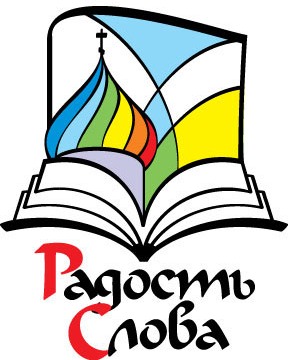 Издательского Совета Русской Православной Церквив Российском Доме Науки и Культуры в Берлине21-23 февраля 2014 г.21 февраля (пятница)18.00 - Молебен. Торжественное открытие выставки в Российском Доме Науки и Культуры. Осмотр экспозиции. Пресс-конференция (Фойе 2 эт.)19.00 - Концерт русской духовной музыки (Фойе 2 эт.):1. Сводный хор Издательского Совета и Свято-Пафнутьев Боровского монастыря2. Сольная музыкальная программа иеромонаха Фотия (Мочалова) 3. Мужской вокальный ансамбль Белорусского Экзархата «Благовест»22 февраля (суббота)16.00 - Творческая встреча с лауреатом Патриаршей литературной премии Николаевой Олесей Александровной  (Музыкальный салон, 6 этаж)17:30 - Презентации Слутского Евангелия, жития Ефросинии Полоцкой и Полоцкого Евангелия  Издательства Белорусского Экзархата.18.00 - Концерт русской духовной музыки (Фойе 2 эт.):Мужской вокальный ансамбль Белорусского Экзархата «Благовест»Сольная музыкальная программа иеромонаха Фотия (Мочалова)Хор детского приюта «Отрада» Свято-Никольского Малоярославецкого Черноостровского женского монастыря23 февраля (воскресенье)В Кафедральном Свято-Воскресенском Соборе:10.00 - Божественная Литургия в Кафедральном соборе г. Берлина 	Hohenzollerndamm 166, 10713 Berlin-Wilmersdorf, В Российском Доме Науки и Культуры:14.00 - Встреча с Настоятелем московского храма святой мученицы Татианы при Московском Государственном Университете, Председателем Информационной комиссии при Епархиальном совете г. Москвы протоиереем Владимиром Николаевичем Вигилянским  (Музыкальный салон, 6 этаж)17.00 - Творческая встреча с лауреатом Патриаршей литературной премии А.Н. Варламовым. (Музыкальный салон, 6 этаж)19.00 - Концерт русской духовной музыки (Фойе 2 эт.):1.Сводный хор Издательского Совета и Свято-Пафнутьев Боровского монастыря2.Сольная музыкальная программа иеромонаха Фотия (Мочалова)3.Хор детского приюта «Отрада» Свято-Никольского Малоярославецкого Черноостровского женского монастыряRussisches Haus, Friedrichstr. 176-179, 10117 Berlin ( тел. 030/201 02 251, www.russisches-haus.de)Время работы выставки: 	21 февраля –18.00-21.00, 22-23 февраля  10.00 – 20.00 Организаторы:Издательский Совет Русской Православной Церквисовместно с постоянным представительствомРусской Православной Церкви в Германии и Берлинско-Германской епархией РПЦпри поддержке Федерального агентства Россотрудничество